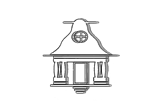 					Szpital Specjalistyczny       				          im. dr. Józefa BabińskiegoSamodzielny Publiczny Zakład Opieki Zdrowotnej INFORMACJA PRASOWA 	Kraków, 31 grudnia  2015 r.Koniec roku to zazwyczaj czas podsumowań. Nie zawsze pamiętamy co się wydarzyło w mijających 365 dniach, przesyłam więc Bilans Roku 2015 w Szpitalu Babińskiego, który podobnie jak rok poprzedni okazał się dla nas  pod wieloma względami udany.Świadczenia zdrowotne udzielone przez Szpital Babińskiego w 2015 r.Świadczenia zdrowotne to podstawowy segment  działań Szpitala Babińskiego. Jako Samodzielny Publiczny Zakład Opieki Zdrowotnej Szpital udziela ich bezpłatnie na podstawie kontraktów zawartych z Narodowym Funduszem Zdrowia.  Lecznictwo stacjonarne – ok. 8 tys. pacjentówSzpital dysponuje ponad 800 miejscami na oddziałach stacjonarnych. Z różnych form leczenia stacjonarnego  skorzystało w 2015 roku około 8.000 pacjentów. Trzeba pamiętać, że okresy pobytu na poszczególnych oddziałach, a nawet w przypadku konkretnych rozpoznań różnią się od siebie czasem hospitalizacji w sposób  znaczny (np. program terapeutyczny w Oddziale Leczenia Zaburzeń Osobowości i Nerwic trwa 26 tygodni, standardowa terapia w przypadku uzależnienia od alkoholu 7 tygodni, a  przypadku chorób z grupy psychoz i zaburzeń nastoju czas leczenia waha się przeciętnie od 4 do 6 tygodni). Każdy przypadek jest inny dlatego sposób i czas leczenia ustalane są indywidualnie. Obecnie dzięki lekom nowych generacji oraz nowoczesnej terapii hospitalizacje pacjentów z zaburzeniami psychicznymi znacząco się skróciły. Zdarzają się wprawdzie przypadki dłuższych pobytów, zwłaszcza tam, gdzie sąd orzeka o zastosowaniu tak zwanego środka zabezpieczającego, a więc w przypadku pacjentów detencyjnych. Lecznictwo ambulatoryjne – ponad 53,5 tys.  porad i konsultacjiPoradnie zdrowia psychicznego to dla jednych  pierwszy kontakt z lekarzem psychiatrą, dla innych, wcześniej leczonych, regularne okresowe wizyty kontrolne, bardzo ważne z punktu widzenia utrzymania dobrego stanu zdrowia. Obok czterech poradni zdrowia psychicznego, w strukturze Szpitala działają również Poradnia Neurologiczna oraz Poradnia dla osób z problemami alkoholowymi.  Oddziały dzienne – ok. 800 pacjentów Oddziały dzienne są ważnym elementem terapii, zwłaszcza w przypadkach, gdzie nie zachodzi konieczność stacjonarnej hospitalizacji, lub wówczas, gdy po pobycie na oddziale stacjonarnym wskazana jest rehabilitacja. Czas jej trwania zależy od potrzeb konkretnego pacjenta. W trakcie leczenia w oddziale dziennym pacjent ma możliwość skorzystania z konsultacji lekarskiej, udziału w psychoterapii oraz terapii zajęciowej według indywidualnie zaplanowanej ścieżki rehabilitacyjnej.  W jednym z oddziałów dziennych Szpitala Babińskiego leczeni są także pacjenci cierpiący na uzależnienia  behawioralne, ostatnio pojawiające się coraz częściej, w tym np. uzależnienia od hazardu, zakupów czy Internetu, a także leczenie tak zwanych podwójnych diagnoz – współwystępowania uzależnienia i zaburzeń psychicznych. Psychiatria środowiskowa – ponad 40 tys. wizyt domowych Ten coraz bardziej preferowany i popularny w świecie sposób opieki nad osobami chorującymi psychicznie polega na regularnych wizytach lekarza, psychologa, pielęgniarki czy pracownika socjalnego w domu pacjenta.  Ma to miejsce wówczas, gdy pacjent nie wymaga hospitalizacji i znajduje się pod opieką rodziny lub też samodzielnie daje sobie radę z zaspokajaniem podstawowych potrzeb życiowych.  Najczęściej stosowany jest wobec osób, które z różnych względów (np. wiek, choroba czy niepełnosprawność) mają poważne trudności lub nie mogą opuścić domu. Szpital Babińskiego coraz szerzej rozwija ten rodzaj leczenia. Obecnie w strukturze Szpitala działa osiem  zespołów opieki środowiskowej 5 w Krakowie oraz w Skawinie, Wieliczce i Miechowie.Profilaktyka – program profilaktyki depresji  (600 porad w 2015 r. )Od czterech lat Szpital Babińskiego realizuje, jako zadanie zlecone przez Samorząd Województwa Małopolskiego, program profilaktyki depresji pod nazwą „Wyprzedzić smutek”. Wprawdzie jest on adresowany do osób zdrowych, jednak,  jak mówią statystyki, około 1/3 populacji w krajach UE doświadcza w którymś momencie swojego życia głębokiego smutku. Warto więc skorzystać z bezpłatnej porady, zanim skumulowany smutek spowoduje konieczność leczenia. Aby określić czy konsultacja u specjalisty jest potrzeba wystarczy wykonanie prostego zabiegu „autodiagnozy”. Trzeba w tym celu odwiedzić stronę internetową www.profilaktykadepresji.malopolska.pl i odpowiedzieć na dwa proste pytania. Zainstalowane oprogramowanie  sam podpowie czy porada jest potrzebna. Sama porada to-  45 minutowa rozmowa o 22 ważnych w życiu dla każdego człowieka obszarach jego funkcjonowania. Po takiej rozmowie konsultant zaproponuje dwa lub trzy proste wskazania, co należy zmienić w swoim życiu, aby narastający smutek ustąpił. Kilka lat realizacji programu (w sumie w Małopolsce z bezpłatnych konsultacji skorzystało około 1600 osób) pozwoliło dokonać podsumowania i określić jego skuteczność. Ze wstępnych ocen wynika, że ponad połowa osób, które internetowo odpowiedziały na pytanie o skuteczność programu, odczuło poprawę nastroju. Bardziej szczegółowe analizy pokazały, że porady u większości osób skutkują wyjściem poza niebezpieczny poziom smutku. Dostosowanie świadczeń do potrzeb mieszkańców Otwarcie oddziału „podwójnych diagnoz” Przekształcenie oddziału ogólnopsychiatrycznego  w stacjonarny oddział rehabilitacji dla osób uzależnionych  od  substancji  psychoaktywnych  ze współistniejącymi  zaburzeniami  psychicznymi  podyktowane jest rosnącą z roku na rok ilością osób chorujących psychicznie i jednocześnie uzależnionych od alkoholu lub innych substancji psychoaktywnych oraz brakiem terenie województwa małopolskiego placówki, w której mogłyby leczyć się osoby z takimi właśnie dolegliwościami. Dotąd pacjenci z podwójną diagnozą byli hospitalizowani w oddziałach terapii uzależnień lub w oddziałach psychiatrycznych, które nie zawsze dysponowały pełną ofertą terapeutyczną  dla tego rodzaju pacjentów. Bardzo często zdarzało się, że pacjenci z podwójną diagnozą - przebywający w oddziałach psychiatrycznych lub terapii uzależnień - czuli się niezrozumiani, nie byli też akceptowani przez grupę terapeutyczną i bardzo często z tego powodu rezygnowali z leczenia. Przekształcenie oddziału ogólnopsychiatrycznego w specjalistyczny jest więc wyjściem naprzeciw narastającym potrzebom oraz spełnieniem postulatów lekarzy i personelu medycznego Szpitala Babińskiego, merytorycznie przygotowanych do leczenia podwójnych diagnoz. Uruchomienie oddziału sądowego o podstawowym zabezpieczeniu.Przekształcenie Oddziału Psychiatrycznego Kraków-Śródmieście w Oddział Psychiatrii Sądowej o Podstawowym Zabezpieczeniu związane jest  faktem, że  Szpital Babińskiego posiadał 40 miejsc przeznaczonych dla sprawców, wobec których został orzeczony środek zabezpieczający w warunkach podstawowego zabezpieczenia. Jednak dotychczas osoby te były hospitalizowane w oddziałach ogólnopsychiatrycznych, które nie były w pełni wyspecjalizowane w  leczeniu tego typu pacjentów. Dlatego  Szpital zaplanował przeznaczenie jednego budynku, na potrzeby oddziału sądowego o podstawowym zabezpieczeniu i umieścił tam wszystkich pacjentów detencyjnych, co znacząco poprawi jakość procesów leczniczych i terapeutycznych. Obecnie pacjentom detencyjnym Szpital będzie mógł zapewnić pełną i adekwatną terapię.Rozwój instytucjonalny Szpitala (wprowadzenie systemu zarządzania jakością w Szpitalu,  poprawa komunikacji wewnętrznej, doskonalenie metod leczenia), Uzyskanie certyfikatów Zarządzania jakością ISO 9001 i Zarządzania środowiskiem IS0 14001Uzyskanie obu certyfikatów związane było z ujęciem w odpowiednie ramy (procedury) wszystkich działań związanych z opieką nad pacjentem od momentu przyjęcia do chwili wypisu, jego leczeniem, a także gospodarką lekową czy funkcjonowaniem aparatury medycznej (paszporty dla każdego urządzenia). W procedury ujęto również kwestie związane z prowadzeniem dokumentacji medycznej, ochrony danych itp. oraz działania związane miedzy innymi z gospodarką odpadami i oszczędzaniem energii. Wymagało to od wszystkich pracowników Szpitala pracy, która odbywała się pod kierunkiem Pełnomocnika do spraw zarządzania jakością. Uzyskanie Certyfikatu poprzedzone było dwoma audytami – wewnętrznym i zewnętrznym przeprowadzonym przez przedstawicieli firmy certyfikującej. Szpital uzyskał Certyfikaty już po pierwszym audycie zewnętrznym co oznacza, że dziania związane z przygotowaniem procedur i ich wdrożeniem zostały  wykonana w sposób rzetelny. Certyfikatami objęte zostały zarówno oddziały stacjonarne i dzienne, jak też poradnie i zespoły leczenia środowiskowego, a więc wszystkie formy oddziaływań medycznych stosowanych w Szpitalu.Posiadanie certyfikatów ISO wpływa tak na jakość samych świadczeń udzielanych przez Szpital, co przekłada się na bezpośrednie korzyści dla Pacjentów, jak też ma znaczenie przy ubieganiu się o kontrakty zawierane z Narodowym Funduszem Zdrowia (przy podobnej ofercie preferowane sa plac. Powołanie  Centrum Badań, Szkoleń  i Rozwoju Szpitala W 2015 r. rozpoczął działalność zespół zajmujący się rozwojem Szpitala. Z udziałem Wojewódzkiego Specjalisty do spraw psychiatrii p. dr. Łukasza Cichockiego przedstawiciele wszystkich grup zawodowych – lekarzy, psychologów, pielęgniarek i terapeutów zastanawiają się wspólnie nad tym, w jakich kierunkach Szpital powinien się rozwijać. Wskazano na sprawy edukacji (szkolenia zewnętrzne i zewnętrzne), realizację projektów, w tym projektów badawczych oraz przygotowanie Szpitala do prowadzenia badań klinicznych. Obecnie szpital prowadzi czteroletni kurs psychoterapii oraz czteroletnia specjalizację w dziedzinie psychologii klinicznej, oba akredytowane przez PTP. Od lat działa również przy szpitalu Małopolski Ośrodek Szkolenia Terapeutów Uzależnień. Niezależnie szpital prowadzi wiele szkoleń wewnętrznych przeznaczonych dla pracowników, dotyczących np. kontaktu z osobą chorą psychicznie.  Istnieje więc spory potencjał wiedzy i doświadczenia dla prowadzenia przez Szpital ośrodka  szkoleniowego. Duża liczba osób hospitalizowanych oraz tych, które Szpital leczy w innych formach (oddziały dzienne. Poradnie, zespoły leczenia środowiskowego) oraz doświadczenia personelu  przekazywane z pokolenia na pokolenie od blisko stu lat stanowi wielki potencjał i podstawę do uzyskania referencji jako ośrodka badań klinicznych. Już teraz w Szpitalu Babińskiego prowadzone są badania, głównie ankietowe, przez osoby przygotowujące prace dyplomowe z zakresu psychologii.  Szpital realizuje także liczne projekty związane z profilaktyką czy readaptacja społeczna osób po kryzysach psychicznych.  Wszystko to sprawia, że obok podstawowej działalności leczniczej możliwe jest rozwijanie wspomnianych powyżej form aktywności – szkoleniowej i badawczej. Rozpoczęcie cyklu regularnych seminariów wewnętrznych Dzielenie się wiedzą i  informacją o najnowszych trendach jest konicznym warunkiem rozwoju.  W trakcie seminariów pracujący w Szpitalu lekarze prowadzący własne badania, w tym przygotowujący doktoraty, mają okazją przedstawić ich wyniki i przedyskutować je w gronie specjalistów.  Jest to również forum dyskusji z przedstawicielami innych grup zawodowych na temat metod leczenia i terapii.Regularne spotkania lekarzy oddziałów stacjonarnych Doskonalenie metod leczenia odbywa się na każdym oddziale i w każdym zespole. Spotkania z Dyrektorem Szpitala do spraw Lecznictwa ukierunkowane na omawianie trudnych przypadków oraz wymianę informacji na temat organizacji procesów leczenia i terapii.  To kolejne formumna którym lekarze mogą dzielić się swoimi doświadczeniami, tym bardziej, że nierzadko pacjenci przebywający na oddziałach stacjonarnych po zakończeniu hospitalizacji trafiają na oddziały dzienne oraz do opieki środowiskowej. W ten sposób zapewniona jest ciągłość opieki medycznej, pomimo zmiany jej formy. Inwestycje – łącznie ponad 18 mln zł Od kliku lat trwa realizacja tak zwanego procesu dostosowawczego, a więc modernizacji budynków Szpitala, ta aby spełniały one wymogi stawiane przez obowiązujące regulacje prawne. Nie jest to zadanie proste bowiem budynki znajdujące się na terenie zabytkowego zespołu szpitalno-parkowego w Kobierzynie od 1999 roku są wpisane do rejestru zabytków, stąd każdy remont musi uzyskać akceptację Konserwatora Zabytków. W wyniku ustaleń wszystkie remonty muszą zachować zewnętrzne formy budynków – dachy, kształty okien itp. Natomiast we wnętrzach – zaprojektowanych ponad 100 lat temu – dopuszczone zostały zmiany umożliwiające dostosowanie do wymogów współczesnej medycyny. Nie są one zazwyczaj rewolucyjne, bowiem metody leczenia w psychiatrii nie są inwazyjne, chodzi natomiast o poprawę komfortu pobytu pacjentów (mniejsze, maksymalnie 5-osobowe pokoje z własnymi łazienkami, zamiast kilkunastoosobowych sal  i jednej łazienki na piętro).    To właśnie miało miejsce w remontowanych i adaptowanych w mijającym roku budynkach.  i tak :Po  kapitalnym remoncie oddano do użytku budynek 2 B (pierwotnie kobiecy oddział sądowy), później oddział ogólnopsychiatryczny – obecnie  specjalistyczny oddział rehabilitacyjny, który powstał  w wyniku  połączenia  dwóch oddziałów rehabilitacyjnych. Ogółem koszty remontu konserwatorskiego i modernizacji budynku II B wyniosły 5.100.000 zł, z czego 730.000 zł pochodziło ze środków europejskich w ramach Małopolskiego Regionalnego Programu Operacyjnego, 221.000 z Narodowego Funduszu Odnowy Zabytków Krakowa przekazanych decyzja SKOZK, natomiast ponad 4.000.000 zł pochodziło z budżetu Województwa Małopolskiego. Podobne zasady konserwatorskie zastosowano  w przypadku  dostosowania budynku 8 do potrzeb oddziału psychiatrii sądowej o podstawowym zabezpieczeniu. Tu koszt zadania wyniósł  661 188 zł. Zakończenie realizacji programu „Poprawa efektywności energetycznej na terenie zabytkowego zespołu szpitalno-parkowego w Krakowie poprzez wprowadzenie zintegrowanego systemu energii odnawialnej”  –Projekt polegał na wymianie instalacji grzewczej w całym zespole, dociepleniu stropów, wymianie okien i wymianie oświetlenia na ledowe (80 % oszczędności w zużyciu energii elektrycznej) oraz  oddaniu do użytku farmy solarnej. 400 paneli słonecznych, w tym 85 fotowoltaicznych pozawala na uzyskanie ciepłej wody użytkowej i jej rozprowadzenie. Pozwoliło to od czerwca 2015 – kiedy  uruchomiono system na zapobieżenie emisji ponad 600 CO2 do atmosfery. Uruchomienie systemu pozwoliło także na znaczące oszczędności w opłatach za ogrzewanie i za energie elektryczną – Szpital dzięki tej inwestycji  produkuje je częściowo sam wykorzystując energię słoneczną. Łączny koszt inwestycji prowadzonej w latach 2014-2015 z wykorzystaniem środków europejskich w ramach Małopolskiego Regionalnego Programu Operacyjnego to ponad 13 mln zł, z czego ponad 7 mln 200 tys. to środki europejskie.Drobniejsze działania inwestycyjne pozwoliły na zbudowanie zadaszenia przy wejściu do Izby Przyjęć (55 350 zł), budowę podziemnego rezerwowego zbiornika wody pitnej (blisko 459.000 zł) i  doprowadzenie gazu do II specjalistycznego oddziału rehabilitacji budynku 31 A.Realizacja projektów  readaptacyjnych, destygmatyzacyjnych i kulturalnych Realizacja projektu „Peron 7F – by móc kochać i pracować”.Projekt realizowany był  przez krakowską Fundację im. Boguchwała Winida na Rzecz Rozwoju Psychoterapii Psychoanalitycznej, która poprzez swoją działalność wspiera osoby z zaburzeniami osobowości. Z racji tematyki jaką się zajmuje, Fundacja ściśle współpracuje z Oddziałem Leczenia Zaburzeń Osobowości i Nerwic (OLZOiN) w Szpitalu im. dr Józefa Babińskiego SP ZOZ w Krakowie. Projekt był  finansowany z Europejskiego Funduszu Społecznego Unii Europejskiej i miał na celu diagnozowanie oraz opracowanie, wdrożenie, przetestowanie oraz  upowszechnienie nowego modelu wsparcia dla osób z zaburzeniami osobowości, które są jednocześnie osobami bezrobotnymi. Projekt zakładał 18 – miesięczną psychoterapię psychoanalityczną przeprowadzona w trybie oddziału dziennego dla 20 osób oraz jednoczesne indywidualne doradztwo zawodowe realizowane przy udziale doradców zawodowych w formie 10 godzin spotkań dla każdej osoby i przygotowanie beneficjentów  do poszukiwania pracy, udziału w rozmowach kwalifikacyjnych, a także 3 – miesięczny staż/praktyka zawodowa lub podjęcie pracy zarobkowej. Skuteczność projektu na poziomie 83 % (osób które uzyskały zatrudnienie) zaskoczyła partnerów w Holandii, z których doświadczeń korzystano.  ”Kobierzyn bliżej – przeciw stygmatyzacji chorych psychicznie” Projekt realizowany przez Szpital we współpracy ze Stowarzyszeniem  Archipelagi kultury” finansowany był ze środków EOG (Mechanizm Norweski) zarządzanych przez Fundacje Batorego. Obejmował wspólna pracę osób z doświadczeniem choroby psychicznej osób zdrowych. Jego celem było stworzenie otwartego programu edukacyjnego (dostępnego w sieci)  który na podstawie zanonimizowanych wywiadów z osobami, które doświadczyły kryzysu psychicznego pokazywały istotę chorowania, ludzie doświadczenie choroby psychicznej, a także odrzucenia i stygmatyzacji. Jego celem jest uwrażliwienie na problemy osób chorych psychicznie poprzez wykorzystanie  stosowanej w dziennikarstwie  metody prezentacji prawdziwej historii (true story). Drugim efektem było stworzenie „muzeum chorowania”. Uczestnicy wybrali przedmioty niosące w sobie związana z chorobami narrację łączącą ich własne doświadczenia pobytu lub pobytów w Szpitalu Babińskiego. Stanowić ono będzie  element „muzeum miejsca”, które przy pomocy zachowanych eksponatów, starych zdjęć i nagranych wywiadów z byłymi i obecnymi pacjentami, pracownikami i sąsiadami Szpitala ukazywać będzie stuletnie dzieje kobierzyńskiego Zakładu dziś Szpitala Specjalistycznego im. dr. Józefa Babińskiego w Krakowie. Po projekcie ukaże się także wydawnictwo zawierające artykuły naukowe związane z Projektem.„Kobierzyn – Cztery Pory Roku”  Już od kilku lat wspólnie ze Stowarzyszeniem PODGÓRZE.PL Szpital Babińskiego organizuje co kwartał oprowadzanie po zabytkowym zespole szpitalno-parkowym w Kobierzynie. Doświadczenie uczy, że za każdym razem zainteresowanie zwiedzaniem  jest tak duże, że konieczne są dwa dwu- trzygodzinne spacery, w których uczestniczy około 50 osób (wejściówki). Oprowadzania po zabytku, w którym historyk sztuki oraz lekarz psychiatra przekazują zwiedzającym informacje o jego stuletniej historii kobierzyńskiego Zakładu  i dniu dzisiejszym Szpitala, odbywają się 10 razy w ciągu roku nie tylko w ramach projektu ale także przy okazji innych wydarzeń, np. plenerowych seansów filmowych (por. niżej), gdzie frekwencja dochodzi do 200 zwiedzających.   Spacery takie to również sposobność do działań na rzecz destygmatyzacji chorych i miejsca, które nadal najczęściej wśród tych, którzy go nie znają nie cieszy się dobra opinią. „Letni Projektor”Od dwóch lat teren Zabytkowego zespołu szpitalno-parkowego w Kobierzynie jest miejscem letnich plenerowych projekcji filmowych organizowanych przez Stowarzyszenie Antropologiczne „Archipelagi Kultury”. W Kobierzynie wyświetlane są filmy związane tematycznie z miejscem – w 2015 roku był to film „Przerwana legacja muzyki”. Cotygodniowe popołudniowe seanse filmowe  dla pacjentówCo tydzień, zazwyczaj we czwartki w Interdyscyplinarnym Centrum Terapii Zajęciowej  Aktywizacji dla Pacjentów odbywają się seanse filmowe. W godzinach wolnych od zajęć terapeutycznych Pacjenci mają sposobność wspólnie nie obejrzeć najczęściej rozrywkowe filmy i podyskutować na ich temat. Wystawy w Galerii w Interdyscyplinarnym Centrum TerapiiOd 2015 roku, co dwa miesiące w każdy drugi wtorek odbywają się wernisaże prac plastycznych pacjentów, zarówno tych, którzy przebywają  obecnie w szpitalu, jak i tych, którzy tu uczyli się malować rysować czy rzeźbić. Między innymi w marcu mijającego roku odbył się wernisaż prac pana Władysława Wałęgi na jego 75. urodziny  uświetniający także 40-lecuie jego działań artystycznych (jego prace znajdują się między innymi w Muzeum Śląskim, Muzeum w Zabrzu, Muzeum w Radomiu i w Muzeum Etnograficznym w Krakowie, są także przechowywane w zbiorach Szpitala Babińskiego w Krakowie). Udział pracowników Szpitala w  słowacko-czesko-polskim projekcie    badania efektywności terapii uzależnienia od alkoholu ,Słowacko-Polsko-Czeski projekt badawczy miał na celu analizę skuteczności terapii uzależnienia od alkoholu przy zastosowaniu różnych w swoich metodach i czasie trwania działaniach terapeutycznych. Był okazja do wymiany doświadczeń i nawiązania przyjaźni. Matinée – Capelli Cracoviensis w teatrze Szpitala Babińskiego Poranki Muzyczne organizowane z myślą o juniorach i seniorach , a przy okazji także o Pacjentach Szpitala odbywały się w każdą środę przez całą jesień 2015 roku w budynku Teatru Szpitala. Projekt finansowany w ramach programu ministerstwa Kultury i dziedzictwa  Narodowego „Kultura Otwarta”, przyciągał wielu słuchaczy (sala wypełniona była do ostatniego miejsca, a na ostatnich koncertach konieczne było organizowanie „dostawek”. Poranki to nie tylko muzyka ale także opowieść o niej. Opowiadającymi był Dyrektor Capelli Cracoviensis pan Jan Tomasz Adamus, który barwnie przedstawiał utwory z różnych epok i różnych gatunków (między innymi opera, koncerty orkiestrowe, kameralistyka, motety). Pozdrawiam Maciej BóbrRzecznik PrasowySzpitala Specjalistycznego Im. dr Józefa Babińskiego SPZOZ w Krakowie